Ключи и критерии оценки заданий тренировочного экзаменаЧАСТЬ 210.11.12.Вариант №1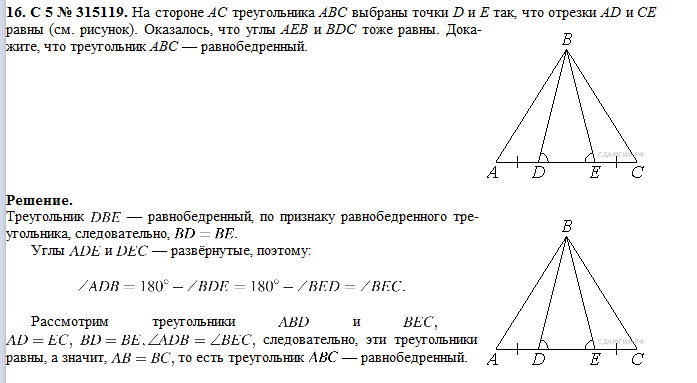 Вариант №2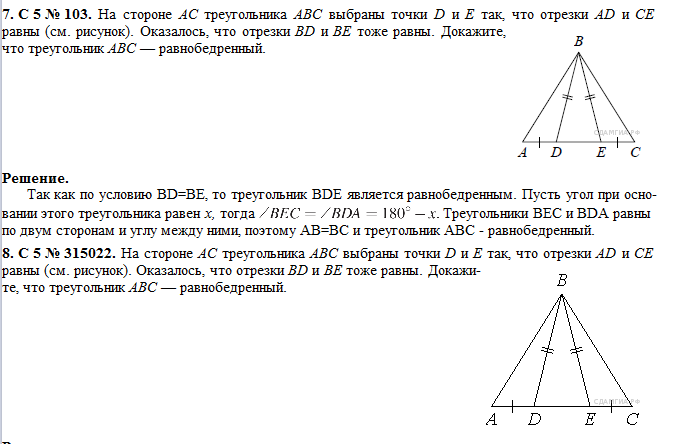 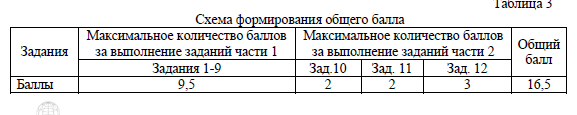 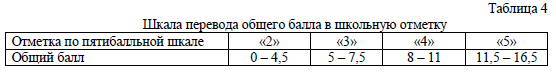 № заданияВариант №1БаллыВариант №21а) – 4б) 480,50,5а) – 1б) 682351Петров31114а) 4 – 20а + 25а2б) 4а2 + 12аb + 9b20,50,5а) а2 – 8аb + 16b2б) 4x2 + 12xy + 9y2531362,210,5731181341,5412931410(-0,6; – 3,2)2(-4; 5)11158, 474, 2372230, 280, 330123БаллыКритерии оценки выполнения задания2Правильно решена система уравнений, получен верный ответ1Правильно решена система уравнений, но при его решении допущена вычислительная ошибка, с её учетом решение доведено до конца0Другие случаи, не соответствующие указанным критериям2Максимальный баллБаллыКритерии оценки выполнения задания2Правильно составлено уравнение, получен верный ответ1Правильно составлено уравнение, но при его решении допущена вычислительная ошибка, с её учетом решение доведено до конца0Другие случаи, не соответствующие указанным критериям2Максимальный баллБаллыКритерии оценки выполнения задания3Доказательство верное, все шаги обоснованы2Доказательство в целом верное, но содержит неточности0Другие случаи, не соответствующие указанным критериям3Максимальный балл